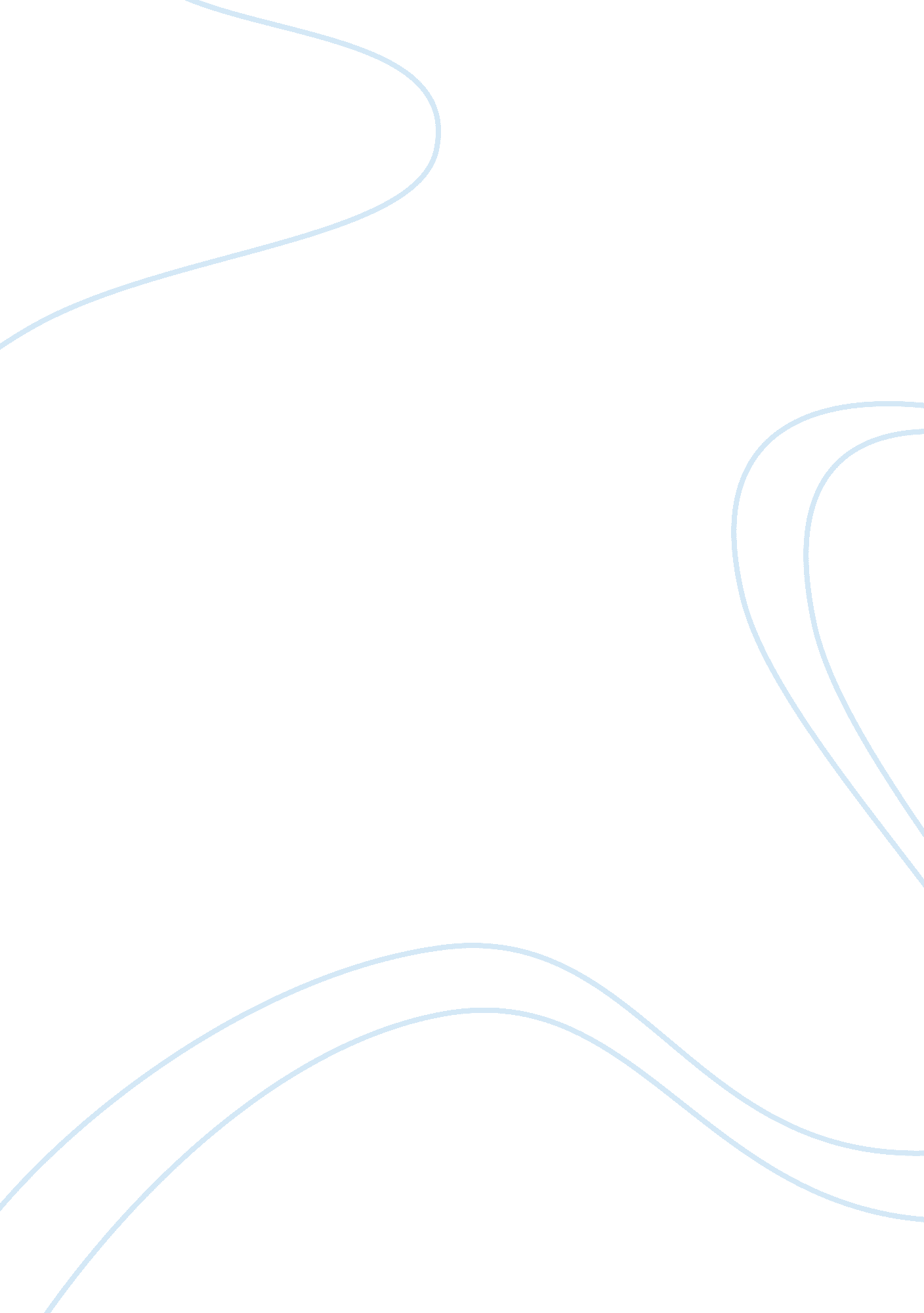 Family vacation essay sample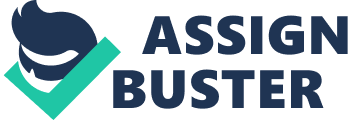 Going on family vacations is a great way to spend quality time with the ones you love. Although it can be very stressful trying to please everybody, I ‘ ve found that making a schedule of things to do each day is the way to go. The most important thing to remember is to have fun, no matter what you’re doing. Take the time to relax and unwind, have a few cocktails by the beach and enjoy the people whom you love the most. For the past three years my family has been vacationing in beautiful Myrtle Beach, South Carolina. It has been an experience I will never forget! There are many fun activities to do for adults as well as children of all ages. Some of my fondest memories include taking my niece and nephew for a walk on the beach as they collected seashells, and hunted for crab, swimming in the pool with the kids, taking them in the ocean for the very first time, going on a charter boat out to the middle of the ocean to watch the dolphins was awesome! The pirate show was the kids’ favorite activity! It was kind of like an Indiana Jones show at Disney World but full of pirates and acrobatics and even a seal juggling balls. The kids’ were able to dress up like pirates and wear costumes and make up, and they got their picture taken with some of the pirated from the show. While the show was going on they served everyone dinner. It was a very memorable experience that I will always remember. While on vacation we experienced many different restaurants. We went to an Italian restaurant called Luigi’s, a bar called The Winking Lizard, and my favorite place we went was Russell’s Seafood. Although it is about a 40-minute drive from North Myrtle where we stayed, to Murrells Inlet where the restaurant is, it was absolutely worth it. It is a small quaint little place, but the food is excellent. The staff are very friendly and polite. They have on occasion a fish called Hog Head Snapper, which I enjoyed very much. The waitress was telling us that the owner Russell spears these fish himself so it was very interesting to experience a new kind of fish. No matter what you do on vacation, whether it’s shopping at the many different outlets, or swimming in the ocean, jumping waves, or just enjoying a relaxing dinner with the family, vacationing isn’t about what you do I think it’s more about who you ‘ re doing it with. Spending time with the people whom you love the most is what counts. Although I will not be going on summer vacation this year, I know that my family will still have fun. I know that the future holds many more fun and exciting vacations with my family. 